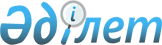 Әкімдіктің 2007 жылғы 10 тамыздағы № 582 "Жітіқара қаласында көшпелі сауданы жүзеге асыру үшін орындарды анықтау туралы" қаулысына өзгеріс енгізу туралы
					
			Күшін жойған
			
			
		
					Қостанай облысы Жітіқара ауданы әкімдігінің 2013 жылғы 4 желтоқсандағы № 641 қаулысы. Қостанай облысының Әділет департаментінде 2013 жылғы 28 желтоқсанда № 4373 болып тіркелді. Күші жойылды - Қостанай облысы Жітіқара ауданы әкімдігінің 2016 жылғы 15 қаңтардағы № 8 қаулысымен

      Ескерту. Күші жойылды - Қостанай облысы Жітіқара ауданы әкімдігінің 15.01.2016 № 8 қаулысымен.      "Қазақстан Республикасындағы жергілікті мемлекеттік басқару және өзін-өзі басқару туралы" Қазақстан Республикасының 2001 жылғы 23 қаңтардағы Заңының 31-бабының 2-тармағына сәйкес Жітіқара ауданының әкімдігі ҚАУЛЫ ЕТЕДІ:



      1. Әкімдіктің 2007 жылғы 10 тамыздағы № 582 "Жітіқара қаласында көшпелі сауданы жүзеге асыру үшін орындарды анықтау туралы" қаулысына (Нормативтік құқықтық актілерді мемлекеттік тіркеу тізілімінде № 9-10-77 тіркелген, 2007 жылғы 12 қазанда "Житикаринские новости" газетінде жарияланған) мынадай өзгеріс енгізілсін:



      көрсетілген қаулының кіріспесі жаңа редакцияда жазылсын:

      "Қазақстан Республикасындағы жергілікті мемлекеттік басқару және өзін-өзі басқару туралы" Қазақстан Республикасының 2001 жылғы 23 қаңтардағы Заңының 31-бабының 2-тармағына, "Сауда қызметін реттеу туралы" Қазақстан Республикасының 2004 жылғы 12 сәуірдегі Заңының 27-бабына, "Ішкі сауда ережесін бекіту туралы" Қазақстан Республикасы Үкіметінің 2005 жылғы 21 сәуірдегі № 371 қаулысына сәйкес Жітіқара ауданының әкімдігі ҚАУЛЫ ЕТЕДІ:".



      2. Қаулының орындалуын бақылау аудан әкімінің орынбасары А.С. Ибраевқа жүктелсін.



      3. Осы қаулы алғашқы ресми жарияланған күнінен кейін күнтізбелік он күн өткен соң қолданысқа енгізіледі.      Аудан әкімі                                М. Утешов
					© 2012. Қазақстан Республикасы Әділет министрлігінің «Қазақстан Республикасының Заңнама және құқықтық ақпарат институты» ШЖҚ РМК
				